Newly Added Fiction
March 2024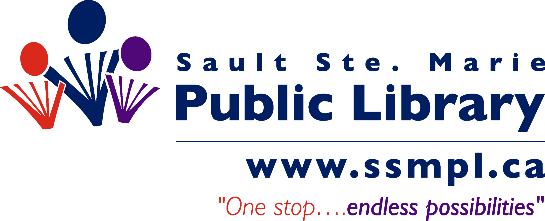 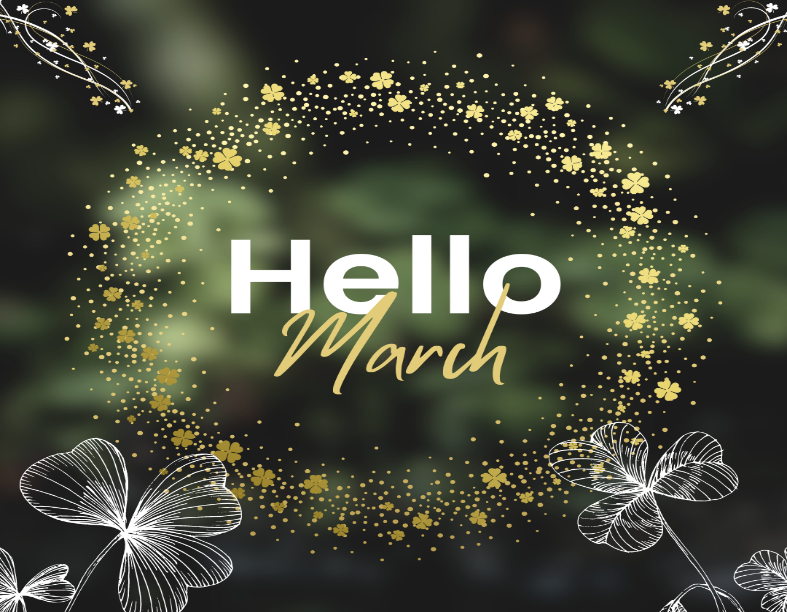 Austria-Bonifacio, Jennilee.  Reuniting With Strangers  Available  When five-year-old Monolith is taken from the Philippines to live with his mother in Canada, he immediately lashes out. Unable or unwilling to speak, he attacks her and destroys his new home. Everyone wants to know why--and everyone has a theory. But unlike the solid certainty his name suggests, the answer isn't so simple. From a cliffside town in the Tagaytay highlands of the Philippines, to the Filipino communities in the desert of Osoyoos, the Arctic world of Iqaluit, the suburbs of southern Ontario, Sarnia's Chemical Valley, Montréal's Côte-des-Neiges, and Toronto's Little Manila, Austria-Bonifacio takes readers into the kaleidoscope of the Filipino diaspora, uncovering the displacement, estrangement, resilience and healing that happen behind closed doors.Bailey, Samantha M. A Friend in the Dark  Available Eden Miller's world is crumbling. Her husband blindsided her with divorce, and her daughter barely speaks to her. In an impulsive decision to escape her present and revisit the past, she sends a friend request to her college crush, Justin Ward.  One night twenty-three years ago changed the course of her life. It closed the door on Justin and opened the door to her husband, Dave. But what if Eden could have a do-over?Eden begins an online relationship with Justin that awakens her in ways she never thought possible, and his voice and words make her take bold risks. But something's off. He knows too much about her and her family...he's been following her.  Eden is forced to awaken from her fantasy and look for answers--who really is the man on the other line? The truth about Justin--and about what happened that fateful night two decades ago--puts her and her family in a fight for their lives.Battis, Jes.  The Winter Knight  AvailableArthurian legends are reborn in this upbeat queer urban fantasy with a mystery at its heart. The knights of the round table are alive in Vancouver, but when one winds up dead, it's clear the familiar stories have taken a left turn. Hildie, a Valkyrie and the investigator assigned to the case, wants to find the killer - and maybe figure her life out while she's at it. On her short list of suspects is Wayne, an autistic college student and the reincarnation of Sir Gawain, who these days is just trying to survive in a world that wasn't made for him. After finding himself at the scene of the crime, Wayne is pulled deeper into his medieval family history while trying to navigate a new relationship with the dean's charming assistant, Bert - who also happens to be a prime murder suspect. To figure out the truth, Wayne and Hildie have to connect with dangerous forces: fallen knights, tricky runesmiths, the Wyrd Sisters of Gastown. And a hungry beast that stalks Wayne's dreams. 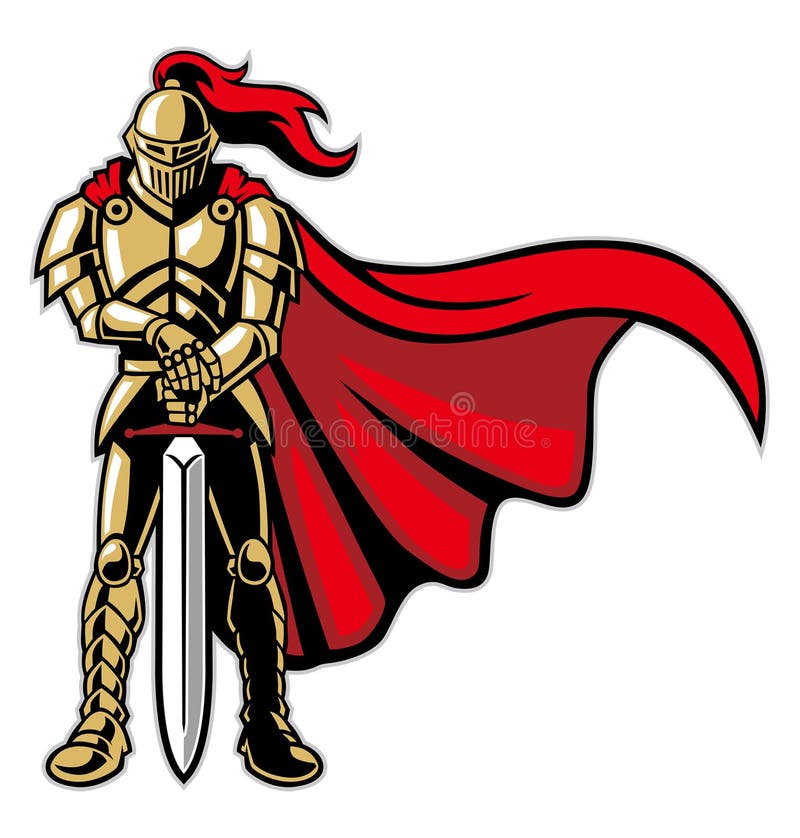 Chong, Kevin.  The Double Life of Benson Yu   Available   A fresh, unique work of metafiction that follows a graphic novelist who loses control of his own narrative when he attempts to write the story of his fraught upbringing in 1980s Chinatown.
In a Chinatown housing project lives twelve-year-old Benny, his ailing grandmother, and his strange neighbor Constantine, a man who believes he's a reincarnated medieval samurai. When his grandmother is hospitalized, Benny manages to survive on his own until a social worker comes snooping. With no other family, he is reluctantly taken in by Constantine and soon, an unlikely bond forms between the two.
At least, that's what Yu, the narrator of the story, wants to write.
The creator of a bestselling comic book, Yu is struggling with continuing the poignant tale of Benny and can't help but interject from the present day, slowly revealing a darker backstory. Can Yu confront the demons he's spent his adult life avoiding or risk his own life...and Benny's?Clarke, Lucy.  The Hike   Available                             Maggie, Liz, Helena and Joni. Old friends bound by history, adventures, old secrets. And now, bound by murder. They lace up their hiking boots for the adventure of a lifetime in the Norwegian wilderness: a place of towering mountains, glass-like lakes, log cabins and forests stolen from a fairytale. It's the perfect place to lose yourself -- until a broken body is found at the bottom of a ravine. Somewhere out there, someone knows exactly why a woman has died. And in this deep, dark wilderness, there's a killer on the trail...Deveraux, Jude.  A Relative Murder   Available   The Medlar Three unexpectedly reenter sleuthing when Kate discovers a dead body with a connection to a charming, new real estate client with a mysterious past in the fourth novel of the series following A Forgotten Murder.Dunic, Nina.  The Clarion  Available  Peter plays the trumpet and works in a kitchen; Stasi tries to climb the corporate ladder and lands in therapy. These sensitive siblings struggle to find their place in the world, seeking intimacy and belonging - or trying to escape it. A promising audition, a lost promotion, intriguing strangers, a silent lover, and a grieving neighbour-in rich, sensual scenes and moody brilliance, The Clarion explores rituals of connection and belonging, themes of intimacy and performance, and how far we wander to find, or lose, our sense of self. Alternating between five days in Peter's life and several months of Stasi's, Dunic's debut novel captures the vague if hopeful melancholy of any generation that believes it was never "called" to something great.Ferrante, Paolo.  Her Body Among Animals: Stories   Available      A sentient sex robot goes against her programming; a grad student living with depression is weighed down by an ever-present albatross; an unhappy wife turns into a spider; a boy with a dark secret is haunted by dolls; a couple bound for a colony on Mars take a road trip through Texas; a girl fights to save her sister from growing a mermaid tail like their absent mother. Magical yet human, haunted and haunting, these stories act as a surreal documentation of the mistakes in systems of the past that remain very much in the present. Ferrante investigates toxic masculinity and the devastation it enacts upon women and our planet, delving into the universal undercurrent of ecological anxiety in the face of such toxicity, and the personal experience of being a new mother concerned about the future her child will face. Through these confrontations of the complexity of living in a woman’s body, Her Body Among Animals moves us from hopelessness to a future of resilience and possibility.French, Tana.  The Hunter   Available   It's a blazing summer when two men arrive in a small village in the West of Ireland. One of them is coming home. Both of them are coming to get rich. One of them is coming to die. Cal Hooper took early retirement from Chicago PD and moved to rural Ireland looking for peace. He's found it, more or less: he's built a relationship with a local woman, Lena, and he's gradually turning Trey Reddy from a half-feral teenager into a good kid going good places. But then Trey's long-absent father reappears, bringing along an English millionaire and a scheme to find gold in the townland, and suddenly everything the three of them have been building is under threat. Cal and Lena are both ready to do whatever it takes to protect Trey, but Trey doesn't want protecting. What she wants is revenge.Gill, Rosalind.  Face Into the Wind: Short Stories  Available   Following on the success of her first collection of short stories, Too Unspeakable for Words, Rosalind Gill’ s new collection of ten short stories mostly features women protagonists embroiled in situations of thought-provoking social conflict and explores their struggle to resolve their problems. In the words of the Author “ In the words of the Author “ I am a Newfoundland writer and Face into the Wind is an identifiably Newfoundland collection. I grew up in a story-telling family in a story-telling society. This is how we find meaning and make sense of things in my culture. As well, I have always been fascinated by language. I am also a literary translator and language academic. I see my writing as a unique, modern-day literary extension of traditional oral story-telling. The narration is infused with the ironic humour and imaginary of the Newfoundland language and cultural idiom and echoes the richness of oral Newfoundland English.”Granados, Marlowe.  Happy Hour  Available     Isa Epley is all of twenty-one years old and already wise enough to understand that the purpose of life is the pursuit of pleasure. She arrives in New York City for a summer of adventure with her best friend, one newly blond Gala Novak. They have little money, but that's hardly going to stop them from having a good time. In her diary, Isa describes a sweltering summer in the glittering City. By day, the girls sell clothes in a market stall, pinching pennies for their Bed-Stuy sublet and bodega lunches. By night, they weave from Brooklyn to the Upper East Side to the Hamptons among a rotating cast of celebrities, artists, internet entrepreneurs, stuffy intellectuals, and bad-mannered grifters. Money runs ever tighter and the strain tests their friendship as they try to convert their social capital into something more lasting than precarious gigs as au pairs, nightclub hostesses, paid audience members, and aspiring foot-fetish models. Through it all, Isa's bold, beguiling voice captures the precise thrill of cultivating a life of glamour and intrigue as she juggles paying her dues with skipping out on the bill.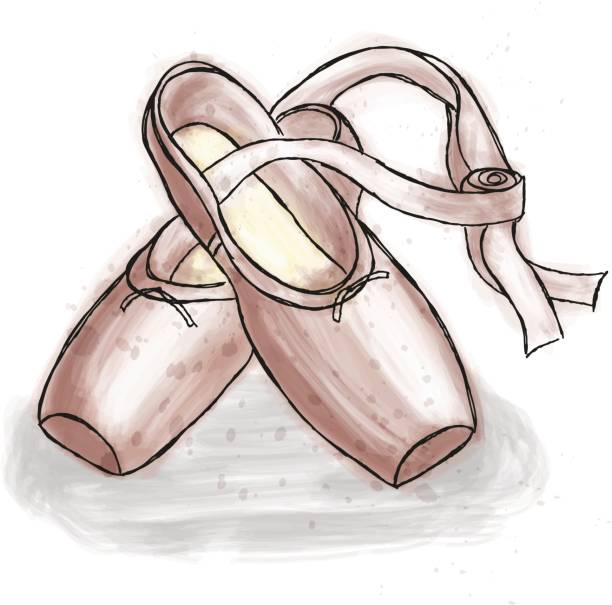 Hamrick, Melanie.  First Position    Available Black Swan meets It Ends with Us in this propulsive novel about the seductive, cutthroat world of professional ballet by debut author Melanie Hamrick. Five years into her career at the American National Ballet, Sylvie Carter has come a long way from the girl she once was-the young, driven ballerina who dutifully kept a list of rules for how to succeed. But as her star in the company rises, every rule gets broken and she becomes a version of herself she no longer recognizes. When a tumultuous, troubling relationship erupts into a devastating scandal for which she alone is blamed, she loses everything. Her reputation is destroyed, her best friend is now her fiercest rival, and the dream she's worked for her entire life-dancing the role of prima ballerina-will never be realized. She vows not to ever make the same mistake again. But when renowned dancer Alessandro Russo graces the stage at ANB for this season's performance of Romeo and Juliet, Sylvie is magnetically drawn to him. Torn between fear and attraction, she finds herself mentally unraveling but also artistically blossoming as she taps into emotions she'd buried long ago. Caught in a bewildering spiral, she can either let the wounds of the past destroy her or find a way to be reborn.Hilton, Kate.  Bury the Lead   AvailableCat Conway has recently returned to Port Ellis to work as a reporter at the Quill & Packet. She's fled the tattered remains of her high-profile career and bad divorce for the holiday town of her childhood, famous for its butter tarts, theatre, and a century-old feud. One of Cat's first assignments is to interview legendary actor Eliot Fraser, the lead in the theatre's season opener of Inherit the Wind. When Eliot ends up dead onstage on opening night, the curtain rises on the sleepy town's secrets. The suspects include the actor whose career Eliot ruined, the ex-wife he betrayed, the women he abused, and even the baker he wronged. With the attention of the world on Port Ellis, this story could be Cat's chance to restore her reputation. But the police think she's a suspect, and the murderer wants to kill the story--and her too. Can Cat solve the mystery before she loses her job or becomes the next victim of a killer with a theatrical bent for vengeance?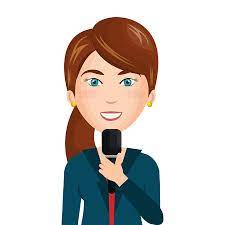 Knight, Chelene.  Junie   Available                                                   A riveting exploration of the complexity within mother-daughter relationships and the dynamic vitality of Vancouver's former Hogan's Alley neighbourhood. 1930s, Hogan's Alley--a thriving Black and immigrant community located in Vancouver's East End. Junie is a creative, observant child who moves to the alley with her mother, Maddie: a jazz singer with a growing alcohol dependency. Junie quickly makes meaningful relationships with two mentors and a girl her own age, Estelle, whose resilient and entrepreneurial mother is grappling with white scrutiny and the fact that she never really wanted a child. As Junie finds adulthood, exploring her artistic talents and burgeoning sexuality, her mother sinks further into the bottle while the thriving neighbourhood--once gushing with potential--begins to change. As her world opens, Junie intuits the opposite for the community she loves. Told through the fascinating lens of a bright woman in an oft-disquieting world, this book is intimate and urgent--not just an unflinching look at the destruction of a vibrant community, but a celebration of the Black lives within.
Kuitenbrouwer, Kathryn.  Wait Softly Brother  Available From lost siblings to the horrors of war to tales of selkie wives, Wait Softly Brother is filled with questions about memory, reality and the truths hidden in family lore. After twenty years of looping frustrations Kathryn walks out of her marriage and washes up in her childhood home determined to write her way to a new life. There she is put to work by her aging parents sorting generations of memories and mementos as biblical rains fall steadily and the house is slowly cut off from the rest of the world. Lured away from the story she is determined to write -- that of her stillborn brother, Wulf -- by her mother's gift of crumbling letters, Kathryn instead begins to piece together the strange tale of an earlier ancestor, Russell Boyt, who fought as a substitute soldier in the American Civil War. As the water rises, and more truths come to the surface, the two stories begin to mingle in unexpected and beautiful ways. In this elegantly written novel Kuitenbrouwer deftly unravels the stories we are told to believe by society and shows the reader how to weave new tales of hope and possibility.Lea, Amy.  Woke Up Like This   AvailablePlanning the perfect prom is one last "to do" on ultra-organized Charlotte Wu's high school bucket list. So far, so good, if not for a decorating accident that sends Charlotte crash-landing off a ladder, face-first into her obnoxiously ripped arch nemesis J. T. Renner. Worse? When Charlotte wakes up, she finds herself in an unfamiliar bed at thirty years old, with her bearded fiancé, Renner, by her side. Either they've lost their minds or they've been drop-kicked into adulthood, forever trapped in the thirty-year-old bodies of their future selves. With each other as their only constant, Charlotte and Renner discover all that's changed in the time they've missed. Charlotte also learns there's more to Renner than irritating-jock charm, and that reaching the next milestone isn't as important as what happens in between. Navigating a series of adventures and a confounding new normal, Charlotte and Renner will do whatever it takes to find a way back to seventeen. But when--and if--they do, what then?Lucas, Bella.  Ravioli on the Beach   Available     Will needs some time to think, and he knows the perfect spot. Heading out early one morning to a local beach, Will settles down ready to sort his thoughts and enjoy his breakfast. Is his breakfast leftover ravioli that he's eating out of a beloved childhood thermos? Yes, it is. Does he care that it's a bit weird to be eating ravioli on the beach at 7am? No, he does not. That is, he doesn't care until he spots a gorgeous man who's just his type - think a buff Ken doll with arms that could probably bench-press Will - walking his dog. So Will does the only thing he can think of: he bolts. Too bad he leaves his thermos lid behind in his haste to escape. Ian can't get the adorable guy he saw eating ravioli on the beach out of his head. Was it a bit strange to be eating pasta on the beach on a cool spring morning? For sure. But who's Ian to judge anyone for their quirks. After all, some would say Ian's abnormal obsession with his hair is weird. So no, he's not judging. And for the record, he's only thinking about that guy - Ravioli Man as he thinks of him - because he has his thermos lid. No other reason. He's absolutely not thinking of Ravioli Man because he looks like everything he's been searching for in a man. Nope, not at all.McCulloch, Amy.  Midnight   AvailableOlivia has always dreamt of spending a "white night" on the frigid Antarctic continent, but as an actuary who assesses risk for a living, she never thought she'd have the chance. So when her career takes an unexpected turn after her high-powered art-dealer boyfriend decides to stage an ostentatious, career-making exhibition on a luxury expedition to the polar desert, she is thrilled. But things soon begin to seem strange; in addition to the wealthy clients, Olivia unexpectedly finds they'll be travelling with the beleaguered employees of the company running the expedition and their charismatic, divisive CEO. And then ominous connections to her and her boyfriend's past begin to appear. The first deaths seem at first a dreadful accident. But as the situation on board heats up and the temperatures plummet, Olivia starts to wonder if she has booked a one-way ticket to her own demise.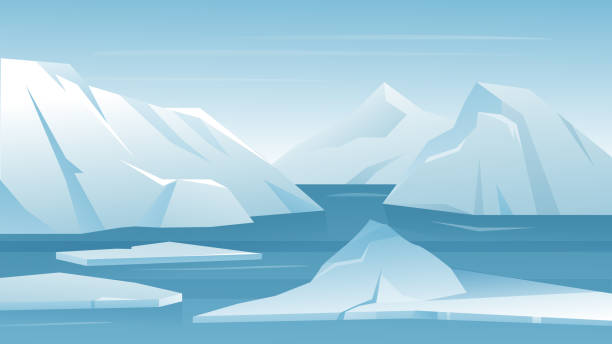 Meier, Leslie.  Mother of the Bride Murder  Available                                    When Lucy Stone arrives at a sprawling French chateau with the whole family, it should be the trip of a lifetime--especially because she's about to watch her oldest daughter, Elizabeth, marry the handsome, successful man of her dreams. But while navigating the vast countryside estate owned by her impenetrably wealthy in-laws-to-be, the jet-lagged mother of the bride has a creeping feeling that Elizabeth's fairytale nuptials to Jean-Luc Schoen-Rene are destined to become a nightmare . . . Maternal instincts are validated the moment a body is pulled from a centuries-old moat on the property. A young woman has dropped dead under mysterious circumstances--possibly at the hands of someone at the chateau--and unflattering rumors about the Schoen-Rene line and their inner circle flow like champagne. Then there's the matter of Elizabeth's hunky ex beau showing up on the scene as she prepares to walk down the aisle . . . With tensions building, personalities clashing, and real dangers emerging at the chateau, Lucy is determined to protect her family, together for the first time in years, and expose the one responsible. She'll have to locate the culprit among a list of worldly jilted lovers and potential criminal masterminds, or Elizabeth's trip down the aisle could end in tragedy . . .Osman, Richard.   The Last Devil to Die   Available  When a dangerous package goes missing on Boxing Day, the Thursday Murder Club, when one of their own is murdered, take on their most deadly opponents yet.  With the body count rising, the clock ticking down, and trouble firmly on their tail, has their luck finally run out?Patterson, James.  The Big Bad Wolf   Available                                  Alex Cross battles the most ruthless and powerful killer he has ever encountered - a predator known only as "the Wolf." Alex Cross's first case since joining the FBI has his new colleagues stymied. Across the country, men and women are being kidnapped in broad daylight and then disappearing completely. These people are not being taken for ransom, Alex realizes. They are being bought and sold. And it looks as if a shadowy figure called the Wolf - a master criminal who has brought a new reign of terror to organize crime - is behind this business in which ordinary men and women are sold as slaves. Even as he admires the FBI's vast resources, Alex grows impatient with the Bureau's clumsiness and caution when it is time to move. A lone wolf himself, he has to go out on his own in order to track the Wolf and try to rescue some of the victims while they are still alive. As the case boils over, Alex is in hot water at home too. His ex-fiancee, Christine Johnson, comes back into his life - and not for the reasons Alex might have hoped.Peterson, Tracie.  Remember Me   Available Haunted by heartbreak and betrayal, Addie Bryant escapes her terrible circumstances with the hope she can forever hide her past and with the belief she will never have the future she's always dreamed of. When she's reunited with her lost love, Addie must decide whether to run or to face her wounds to embrace her life, her future, and her hope in God.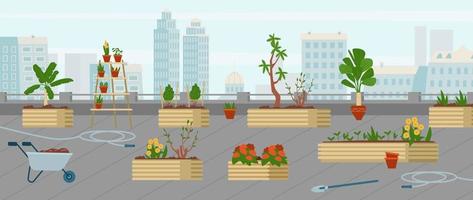 Raman-Wilms, Menaka.  The Rooftop Garden   Available   The Rooftop Garden is a novel about Nabila, a researcher who studies seaweed in warming oceans, and her childhood friend Matthew. Now both in their twenties, Matthew has disappeared from his Toronto home, and Nabila travels to Berlin to find him and try to bring him back. The story is interspersed with scenes from their childhood, when Nabila, obsessed with how the climate crisis will cause oceans to rise, created an elaborate imaginary world where much of the land has flooded. She and Matthew would play their game on her rooftop garden, the only oasis in an abandoned city being claimed by water. Their childhood experiences reveal how their lives are on different trajectories, even at an early stage: Nabila comes from an educated, middle-class family, while Matthew had been abandoned by his father and was often left to deal with things on his own. As an adult, Matthew's dissatisfaction with life leads him to join a group of young men who are angry at society. He eventually finds himself on a violent suicide mission, but Nabila isn't aware of the extent of his radicalization until they finally meet on a street in Berlin.Rothfuss, Patrick.  The Narrow Road Between Desires  Available          Patrick Rothfuss returns to the Kingkiller Chronicle universe with a stunning reimagining of "The Lightning Tree," expanded to twice its previous length and lavishly illustrated by Nate Taylor. Follow the Kingkiller Chronicle's most charming fae as he schemes his way through the small town of Newarre. While Bast cares nothing for the laws of man, he is beholden to older, deeper laws. And despite his cleverness and care, Bast finds himself forced to choose between betraying his master and helping a hated enemy. Playful, sweet, and sly as Bast himself, The Narrow Road Between Desires explores a previously unseen part of Temerant, and shows a side of Bast we've only glimpsed before. Learn more about Bast as he goes against his better judgement and follows his heart's desire. For after all, what good is wisdom if it keeps you from finding your way to danger and delight?                      St. James, Simone.  Murder Road   Available  	July 1995. April and Eddie have taken a wrong turn. They're looking for the small resort town where they plan to spend their honeymoon. When they spot what appears to be a lone hitchhiker along the deserted road, they stop to help. But not long after the hitchiker gets into their car, they see the blood seeping from her jacket and a truck barreling down Atticus Line after them. When the hitchhiker dies at the local hospital, April and Eddie find themselves in the crosshairs of the Coldlake Falls police. Unexplained murders have been happening along Atticus Line for years and the cops finally have two witnesses who easily become their only suspects. As April and Eddie start to dig into the history of the town and that horrible stretch of road to clear their names, they soon learn that there is something supernatural at work, something that could not only tear the town and its dark secrets apart, but take April and Eddie down with it all.Steel, Danielle.  Never Too Late    Available                                      Kezia Cooper Hobson, recently widowed, arrives in New York from San Francisco. Determined to make a fresh start, she has just completed the sale of her Pacific Heights home, not to mention her husband's venture capital firm, and in doing so, is also freed from her responsibility as a board member of the company. Bringing with her only a few personal treasures, she is excited to move into the blank slate of a beautiful midtown penthouse, in the city that she has always loved. It is also where her two adult daughters now live. As Kezia settles into her new apartment, she meets her movie-star next-door neighbor, Sam Stewart, whose terrace borders hers. Just a couple of weeks after she arrives, however, a devastating crisis strikes New York City. Kezia and Sam find themselves connecting over their strong impulse to help those in need. As they share a life-changing experience of volunteering, a bond is sparked and a friendship is formed. Kezia's daughters, Kate and Felicity, are taken aback by their mother's new friendship, both more focused on their own love lives than hers. But Kezia is learning that the changes she's making are just what she needs to open new horizons.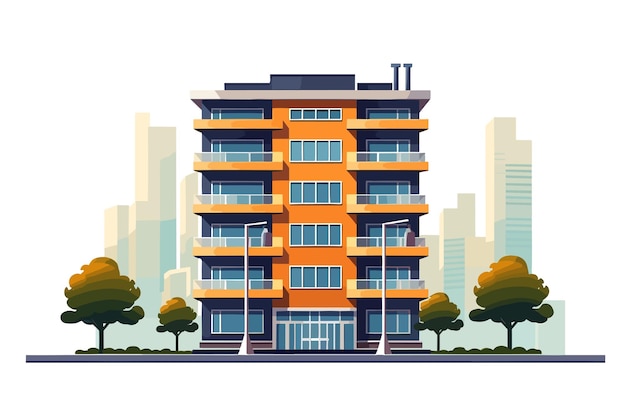 Turano, Jen.  To Disguise the Truth  Available Having fled from the scene of her grandfather's murder seven years before, Eunice is a lady with secrets--the most important that she is the missing heiress Arthur is seeking. She has no intention of allowing him to learn she's been disguising herself, especially when she has reason to believe Arthur could hold her responsible for her grandfather's death. In order to avoid Arthur and conceal her real identity, Eunice takes on another case that requires her to go deep undercover. With secrets from the past--and Arthur--appearing wherever she looks, she wonders how she will ever uncover the truth behind her grandfather's murder. Will what she discovers set Eunice free or place her in peril's way?Unger, Lisa.  The New Couple in 5b: a Novel  Available                                                                       Rosie and Chad Lowan are barely making ends meet in New York City when they receive life-changing news: Chad's late uncle has left them his luxury apartment at the historic Windermere in glamorous Murray Hill. With its prewar elegance and impeccably uniformed doorman, the building is the epitome of old New York charm. One would almost never suspect the dark history lurking behind its perfectly maintained facade. At first, the building and its eclectic tenants couldn't feel more welcoming. But as the Lowans settle into their new home, Rosie starts to suspect that there's more to the Windermere than meets the eye. Why is the doorman ever-present? Why are there cameras everywhere? And why have so many gruesome crimes occurred there throughout the years? When one of the neighbors turns up dead, Rosie must get to the truth about the Windermere before she, too, falls under its dangerous spell.Van Schaik, Kasia.  We Have Never Lived on Earth  Available   Love in the age of microplastics.' Kasia Van Schaik's debut story collection follows the journey of Charlotte Ferrier, a child of divorce raised by a single mother in a small town in British Columbia after moving from South Africa. The stories traverse the most intimate, violent, and transforming moments of female experience in a world threatened by ecological crisis. Charlotte navigates relationships--with lovers, parents, friends, and environments--as they form and fray. Mother and daughter wait out the end of a bad year in a Mexican hotel; a friendship is tested as forest fires demolish Charlotte's town; a childhood friend disappears while travelling through Europe; and a girl on the beach examines the memories of dying jellyfish. Each story asks: how do we find connection in a world shaped by isolation? How do we accept the new? Written in startling, poetic prose, We Have Never Lived On Earth captures the feelings and experiences of being a woman: physical and psychological threat, creativity, disappointment, objectification, and desire. Calling to mind Alice Munro's precocious Del Jordan and Rachel Cusk's Faye, these powerful portraits of female interiority balance nostalgia, fear, and hope for the future as they tell of the struggle to understand what it means to live on earth.Varni, Holly.  On Moonberry Lake  Available  Cora Matthews returns to Moonberry Lake to settle her mother's affairs and then get on with her life. What she finds is a strangely enticing inheritance, including a dilapidated lodge, a lot of eccentric neighbors, a handsome stranger, and a whole lot of family secrets to unravel.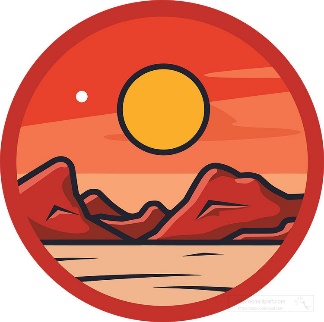 Willis, Deborah.  Girlfriend on Mars  Available  Amber Kivinen is moving to Mars. Or at least, she will be if she wins a chance to join MarsNow. She and twenty-three reality TV contestants from around the world-including attractive Israeli soldier Adam, endearing fellow Canadian Pichu, and an assortment of science nerds and wannabe influencers-are competing for two seats on the first human-led mission to Mars, sponsored by billionaire Geoff Task. Meanwhile Kevin, Amber's boyfriend of fourteen years, was content going nowhere until Amber left him-and their hydroponic weed business-behind. As he tends to (and smokes) the plants growing in their absurdly overpriced Vancouver basement apartment, Kevin tunes in to find out why the love of his life is so determined to leave the planet with somebody else. On screen, Amber competes in globe-trotting, Survivor-meets-Star Trek challenges and seems like she might be falling for Adam. But is that real, or is it just a tactic to keep from being voted off? And since the technology to come home doesn't exist yet, would Amber really leave everything behind to be a billionaire's Martian guinea pig? Sure, the rainforest is burning, Geoff Task has bought New Zealand, and Kevin might be a little depressed, but isn't there some hope left for life on Earth?Wong, Christina.  Denison Avenue  Available  Bringing together ink artwork and fiction, Denison Avenue by Daniel Innes (illustrations) and Christina Wong (text) follows the elderly Wong Cho Sum, who, living in Toronto's gentrifying Chinatown--Kensington Market, begins to collect bottles and cans after the sudden loss of her husband as a way to fill her days and keep grief and loneliness at bay. In her long walks around the city, Cho Sum meets new friends, confronts classism and racism, and learns how to build a life as a widow in a neighborhood that is being destroyed and rebuilt, leaving elders like her behind. A poignant meditation on loss, aging, gentrification, and the barriers that Chinese Canadian seniors experience in big cities, Denison Avenue beautifully combines visual art, fiction, and the endangered Toisan dialect to create a book that is truly unforgettable.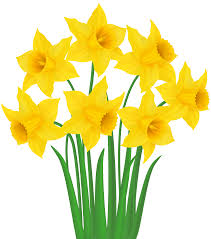 Additional information on these titles is available on the library’s home page @ ssmpl.caReading and Entertainment+      Catalogue      or Recommended Readsor call Reference and Information @ 705-759-5236